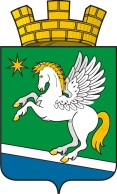 АДМИНИСТРАЦИИ ГОРОДСКОГО ПОСЕЛЕНИЯ АТИГ  НИЖНЕСЕРГИНСКОГО МУНИЦИПАЛЬНОГО РАЙОНА СВЕРДЛОВСКОЙ ОБЛАСТИПОСТАНОВЛЕНИЕот 06.07.2021 № 159пгт. АтигОб утверждении административного регламента предоставления муниципальной услуги «Выдача выписки из реестра муниципального имущества»В соответствии с Федеральными законами от 27.07.2010 № 210-ФЗ «Об организации предоставления государственных и муниципальных услуг», от 06.10.2003 № 131-ФЗ «Об общих принципах организации местного самоуправления в Российской Федерации», Приказом Министерства экономического развития Российской Федерации (Минэкономразвития России) от 30.08.2011 г. № 424 «Об утверждении Порядка ведения органами местного самоуправления реестров муниципального имущества» (с изменениями от 13.09.2019 г. № 573), руководствуясь Уставом городского поселения Атиг,ПОСТАНОВЛЯЮ:Утвердить административный регламент предоставления муниципальной услуги «Выдача выписки из реестра муниципального имущества» (прилагается).2. Опубликовать настоящее постановление в официальном печатном издании «Информационный вестник городского поселения Атиг» и разместить на официальном сайте администрации городского поселения Атиг в информационно – телекоммуникационной сети «Интернет». 3. Контроль за исполнением настоящего постановления оставляю за собой.Главагородского поселения Атиг                                                            Т.В. ГорноваПриложениек ПостановлениюАдминистрации городского поселенияот 06.07.2021 № 159АДМИНИСТРАТИВНЫЙ РЕГЛАМЕНТПРЕДОСТАВЛЕНИЯ МУНИЦИПАЛЬНОЙ УСЛУГИ «ВЫДАЧА ВЫПИСКИИЗ РЕЕСТРА МУНИЦИПАЛЬНОГО ИМУЩЕСТВА»I. Общие положения1.1. Предмет Административного регламента.Административный регламент предоставления муниципальной услуги «Выдача выписки из Реестра муниципального имущества» (далее – «Административный регламент») разработан в целях повышения качества предоставления и доступности муниципальной услуги, создания комфортных условий для получения муниципальной услуги в электронной форме с использованием федеральной государственной информационной системы «Единый портал государственных и муниципальных услуг (функций)» (далее – «Единый портал государственных и муниципальных услуг (функций)» с соблюдением норм законодательства Российской Федерации о защите персональных данных, а также состав, последовательность и сроки выполнения административных процедур, требования к порядку их выполнения, порядок и формы контроля за исполнением административного регламента, порядок досудебного (внесудебного) обжалования заявителем решений и действий (бездействия) органа местного самоуправления, предоставляющего муниципальную услугу, должностного лица органа местного самоуправления, предоставляющего муниципальную услугу, либо муниципального служащего при предоставлении муниципальной услуги.1.2. Описание заявителей.Муниципальная услуга предоставляется физическим, юридическим лицам (за исключением государственных органов и их территориальных органов, органов государственных внебюджетных фондов и их территориальных органов, органов местного самоуправления) либо их уполномоченным представителям, обратившимся с запросом о предоставлении выписки из Реестра муниципального имущества.II. Стандарт предоставления муниципальной услуги2.1. Наименование муниципальной услуги.«Выдача выписки из Реестра муниципального имущества».2.2. Наименование органа местного самоуправления, предоставляющего муниципальную услугу.Предоставление муниципальной услуги «Выдача выписки из Реестра муниципального имущества» осуществляет Администрация городского поселения Атиг (далее - Администрация).Процедуры приема документов от заявителя, рассмотрения документов и выдачи результата предоставления муниципальной услуги осуществляется муниципальными служащими Администрации.2.3. Требования к порядку информирования о предоставлении муниципальной услуги.2.3.1. Информация по вопросам предоставления муниципальной услуги является открытой и общедоступной, может быть получена заявителем лично посредством письменного и (или) устного обращения, через электронную почту, по телефону для справок, на официальном Интернет-сайте Администрации городского поселения Атиг, на информационных стендах в залах приема заявителей в Администрации, при использовании Единого портала государственных и муниципальных услуг (функций) в информационно-телекоммуникационной сети «Интернет».2.3.1.1. Информация о предоставлении муниципальной услуги на Едином портале государственных и муниципальных услуг (функций).На Едином портале государственных и муниципальных услуг (функций) размещается следующая информация:1) исчерпывающий перечень документов, необходимых для предоставления муниципальной услуги, требования к оформлению указанных документов, а также перечень документов, которые заявитель вправе представить по собственной инициативе;2) круг заявителей;3) срок предоставления муниципальной услуги;4) результаты предоставления государственной услуги, порядок представления документа, являющегося результатом предоставления государственной услуги;5) размер государственной пошлины, взимаемой за предоставление муниципальной услуги;6) исчерпывающий перечень оснований для приостановления или отказа в предоставлении муниципальной услуги;7) о праве заявителя на досудебное (внесудебное) обжалование действий (бездействия) и решений, принятых (осуществляемых) в ходе предоставления муниципальной услуги;8) формы заявлений (уведомлений, сообщений), используемые при предоставлении муниципальной услуги.2.3.1.2. Информация на Едином портале государственных и муниципальных услуг (функций) о порядке и сроках предоставления муниципальной услуги на основании сведений, содержащихся в федеральной государственной информационной системе «Федеральный реестр государственных и муниципальных услуг (функций)», предоставляется заявителю бесплатно.2.3.1.3. Доступ к информации о сроках и порядке предоставления услуги осуществляется без выполнения заявителем каких-либо требований, в том числе без использования программного обеспечения, установка которого на технические средства заявителя требует заключения лицензионного или иного соглашения с правообладателем программного обеспечения, предусматривающего взимание платы, регистрацию или авторизацию, заявителя или предоставление им персональных данных.2.3.2. Сведения о месте нахождения Администрации, графике работы, почтовом адресе и адресах электронной почты для направления обращений, о телефонных номерах размещены на официальном Интернет-сайте Администрации городского поселения Атиг, на информационном стенде Администрации, на Едином портале государственных и муниципальных услуг (функций), а также в приложении 1 к Административному регламенту.2.3.3. Сведения об органах государственной власти, органах местного самоуправления и организациях, участвующих в предоставлении муниципальной услуги.Администрация предоставляет муниципальную услугу самостоятельно без взаимодействия с органами государственной власти, иными органами местного самоуправления, организациями.2.3.4. При обращении заявителя в Администрацию письменно или через электронную почту за получением информации (получения консультации) по вопросам предоставления муниципальной услуги ответ направляется в срок, не превышающий 30 дней со дня регистрации обращения.2.3.4.1. По телефону специалисты Администрации дают исчерпывающую информацию по предоставлению муниципальной услуги.2.3.4.2. Консультации по предоставлению муниципальной услуги осуществляются специалистами Администрации при личном обращении в рабочее время (приложение 1 к Административному регламенту).2.3.4.3. Консультации по предоставлению муниципальной услуги осуществляются по следующим вопросам:1) перечень документов, необходимых для предоставления муниципальной услуги, комплектность (достаточность) представленных документов;2) источники получения документов, необходимых для представления муниципальной услуги;3) времени приема и выдачи документов;4) сроки предоставления муниципальной услуги;5) порядок обжалования действий (бездействия) и решений, осуществляемых и принимаемых в ходе предоставления муниципальной услуги;6) иные вопросы, входящие в компетенцию органа местного самоуправления, предоставляющего муниципальную услугу.2.3.4.4. При осуществлении консультирования специалисты Администрации обязаны представиться (указать фамилию, имя, отчество, должность), в вежливой и корректной форме, лаконично, по существу дать ответы на заданные вопросы.2.3.4.5. Если поставленные вопросы не входят в компетенцию специалиста, специалист информирует о невозможности предоставления сведений и разъясняет право обратиться в орган, к компетенции которого относятся поставленные вопросы.2.3.4.6. Время консультации при личном приеме не должно превышать 15 минут с момента начала консультирования.2.3.5. При предоставлении муниципальной услуги запрещается требовать от заявителя осуществления действий, в том числе согласований, необходимых для получения муниципальной услуги и связанных с обращением в государственные органы, органы местного самоуправления и организации, подведомственные государственным органам и органам местного самоуправления, за исключением получения услуг, включенных в Перечень услуг, которые являются необходимыми и обязательными для предоставления муниципальной услуги.2.4. Результат предоставления муниципальной услуги.Результатом предоставления муниципальной услуги является:1) предоставление выписки из Реестра муниципального имущества;2) выдача уведомления об отказе в предоставлении выписки из Реестра муниципального имущества.2.5. Срок предоставления муниципальной услуги.Срок предоставления муниципальной услуги составляет десять дней со дня поступления в Администрацию запроса.2.5.1. Срок принятия решения о приостановлении предоставления муниципальной услуги.Основания для приостановления предоставления муниципальной услуги отсутствуют.2.6. Перечень нормативных правовых актов, непосредственно регулирующих предоставление муниципальной услуги.Предоставление муниципальной услуги осуществляется в соответствии со следующими нормативными правовыми актами:1) Конституцией Российской Федерации;2) Гражданским кодексом Российской Федерации;3) Федеральным законом от 06.10.2003 № 131-ФЗ «Об общих принципах организации местного самоуправления в Российской Федерации»;4) Федеральным законом от 02.07.2006 № 59-ФЗ «О порядке рассмотрения обращений граждан Российской Федерации»;5) Федеральным законом от 27.07.2006 № 152-ФЗ «О персональных данных»;6) Федеральным законом от 09.02.2009 № 8-ФЗ «Об обеспечении доступа к информации о деятельности государственных органов и органов местного самоуправления»;7) Федеральным законом от 27.07.2010 № 210-ФЗ «Об организации предоставления государственных и муниципальных услуг»;8) Постановлением Правительства Российской Федерации от 26.03.2016 № 236 «О требованиях к предоставлению в электронной форме государственных и муниципальных услуг»;9) Приказом Министерства экономического развития Российской Федерации от 30.08.2011 № 424 «Об утверждении Порядка ведения органами местного самоуправления реестров муниципального имущества»;10) Уставом городского поселения Атиг;11) Положением об порядке управления и распоряжения имуществом, находящимся в собственности муниципального образования рабочий поселок Атиг (утверждено постановлением Администрации городского поселения Атиг от 29.09.2011 № 151/2);2.7. Исчерпывающий перечень документов, необходимых в соответствии с нормативными правовыми актами для предоставления муниципальной услуги.2.7.1. Основанием для предоставления муниципальной услуги является направленный в Администрацию запрос (заявление) в письменной форме, представленный на личном приеме, направленный почтой или в форме электронного документа через Единый портал государственных и муниципальных услуг (функций), по форме согласно приложению 2 к Административному регламенту.Запрос (заявление) на получение информации об объектах учета должен содержать:а) для заявителя - физического лица:фамилию, имя, отчество (последнее - при наличии) заявителя (представителя);реквизиты документа, подтверждающего полномочия представителя заявителя (в случае, если за муниципальной услугой обращается уполномоченное лицо заявителя);адрес проживания (пребывания) заявителя;подпись заявителя;б) для заявителя - юридического лица:полное наименование юридического лица, фамилию, имя, отчество (последнее - при наличии) представителя юридического лица;реквизиты документа, подтверждающего полномочия заявителя;юридический адрес;подпись заявителя;в) обязательные сведения:характеристики объекта муниципальной собственности, позволяющие его однозначно определить (наименование, адрес);способ получения результатов услуги (почтовое отправление, выдача при личном обращении, Единый портал государственных и муниципальных услуг (функций)).2.7.2. Перечень документов, представляемых заявителем (представителем заявителя) лично:1) документ, удостоверяющий личность заявителя, либо личность представителя заявителя, если с заявлением обращается представитель заявителя;2) документ, подтверждающий полномочия представителя физического или юридического лица.2.7.3. Исчерпывающий перечень документов, необходимых в соответствии с нормативными правовыми актами для предоставления муниципальной услуги и услуг, которые являются необходимыми и обязательными для предоставления муниципальной услуги, которые находятся в распоряжении органов государственной власти, органов местного самоуправления и иных органов и организаций, участвующих в предоставлении муниципальных услуг, и которые заявитель вправе предоставить по собственной инициативе, способы их получения заявителем, в том числе в электронной форме, порядок их предоставления.Документы, получаемые Администрациям по запросу в порядке межведомственного информационного взаимодействия, в том числе в уполномоченных федеральных органах исполнительной власти, органах местного самоуправления, не предусмотрены.2.7.4. Администрация не вправе требовать от заявителя представления документов, кроме документов, истребование которых у заявителя допускается в соответствии с пунктом 2.7.2 настоящего Административного регламента.2.8. При подаче заявления через Единый портал государственных и муниципальных услуг (функций) электронные копии документов размещаются в предназначенных для этих целей полях электронной формы заявления. Электронная копия документа должна иметь разрешение, обеспечивающее корректное прочтение всех элементов подлинного документа, в том числе буквы, цифры, знаки, изображения, элементы печати, подписи и т.д. Электронная копия документа подписывается квалифицированной электронной подписью.2.9. Запрещается требовать от заявителя:1) предоставления документов и информации или осуществления действий, предоставление или осуществление которых не предусмотрено нормативными правовыми актами, регулирующими отношения, возникающие в связи с предоставлением муниципальной услуги;2) предоставления документов и информации, которые находятся в распоряжении Администрации, иных органов местного самоуправления, государственных органов, организаций в соответствии с нормативными правовыми актами Российской Федерации, нормативными правовыми актами Алтайского края и муниципальными правовыми актами, за исключением документов, указанных в части 6 статьи 7 Федерального закона от 27.07.2010 № 210-ФЗ «Об организации предоставления государственных и муниципальных услуг»;3) осуществления действий, в том числе согласований, необходимых для получения муниципальных услуг и связанных с обращением в иные государственные органы, органы местного самоуправления, организации за исключением получения услуг и получения документов и информации, предоставляемых в результате предоставления таких услуг, включенных в перечни, указанные в части 1 статьи 9 Федерального закона от 27.07.2010 № 210-ФЗ «Об организации предоставления государственных и муниципальных услуг»;4) представления документов и информации, отсутствие и (или) недостоверность которых не указывались при первоначальном отказе в приеме документов, необходимых для предоставления муниципальной услуги, либо в предоставлении муниципальной услуги, за исключением следующих случаев:а) изменение требований нормативных правовых актов, касающихся предоставления муниципальной услуги, после первоначальной подачи заявления о предоставлении муниципальной услуги;б) наличие ошибок в заявлении о предоставлении муниципальной услуги и документах, поданных заявителем после первоначального отказа в приеме документов, необходимых для предоставления государственной или муниципальной услуги, либо в предоставлении муниципальной услуги и не включенных в представленный ранее комплект документов;в) истечение срока действия документов или изменение информации после первоначального отказа в приеме документов, необходимых для предоставления муниципальной услуги, либо в предоставлении муниципальной услуги;г) выявление документально подтвержденного факта (признаков) ошибочного или противоправного действия (бездействия) должностного лица органа, предоставляющего муниципальную услугу, муниципального служащего, при первоначальном отказе в приеме документов, необходимых для предоставления муниципальной услуги, либо в предоставлении муниципальной услуги, о чем в письменном виде за подписью руководителя органа, предоставляющего муниципальную услугу, уведомляется заявитель, а также приносятся извинения за доставленные неудобства.Органу местного самоуправления запрещается отказывать в приеме запроса и иных документов, необходимых для предоставления муниципальной услуги, а также в предоставлении услуги в случае, если запрос и документы, необходимые для ее предоставления, поданы в соответствии с информацией о сроках и порядке предоставления муниципальной услуги, опубликованной на Едином портале государственных и муниципальных услуг (функций).2.10. Исчерпывающий перечень оснований для отказа в приеме документов, необходимых для предоставления муниципальной услуги.Основания для отказа в приеме документов отсутствуют. Поступившее заявление подлежит обязательному приему.2.11. Исчерпывающий перечень оснований для отказа в предоставлении муниципальной услуги.Заявителю отказывается в предоставлении муниципальной услуги в случае:непредставления одного или нескольких документов, указанных в пункте 2.7.2 Административного регламента;отсутствия сведений об объекте в Реестре муниципального имущества.2.12. Перечень услуг, которые являются необходимыми и обязательными для предоставления муниципальной услуги.Необходимые и обязательные услуги для предоставления муниципальной услуги отсутствуют.2.13. Порядок, размер и основания взимания государственной пошлины или иной платы, установленной за предоставление муниципальной услуги.Предоставление муниципальной услуги осуществляется бесплатно.В случае внесения изменений в выданный по результатам предоставления муниципальной услуги документ, направленных на исправление ошибок, допущенных по вине Администрации и (или) должностного лица, Единого окна и (или) специалиста Единого окна, плата с заявителя не взимается.2.14. Максимальный срок ожидания в очереди при подаче заявления о предоставлении муниципальной услуги и при получении результата предоставления муниципальной услуги.Срок ожидания в очереди при подаче заявления о предоставлении муниципальной услуги и при получении результата предоставления муниципальной услуги не должен превышать 15 минут.2.15. Срок регистрации запроса (заявления) о предоставлении муниципальной услуги.Заявление, поступившее в Администрацию, подлежит обязательной регистрации в течение одного дня с момента поступления.При обращении заявителя (представителя) за предоставлением муниципальной услуги через Единый портал государственных и муниципальных услуг (функций) указанное заявление регистрируется в течение дня с момента его поступления в орган местного самоуправления.2.16. Требования к помещениям, в которых предоставляется муниципальная услуга, к местам ожидания, местам для заполнения заявлений о предоставлении муниципальной услуги, информационным стендам с образцами их заполнения и перечнем документов, необходимых для предоставления муниципальной услуги.2.16.1. Помещение, в котором осуществляется прием заявителей, должно обеспечивать:1) комфортное расположение заявителя и должностного лица Администрации;2) возможность и удобство оформления заявителем письменного заявления;3) доступ к нормативным правовым актам, регулирующим предоставление муниципальной услуги;4) наличие информационных стендов с образцами заполнения заявлений и перечнем документов, необходимых для предоставления муниципальной услуги.2.16.2. Требования к обеспечению условий доступности муниципальной услуги для лиц с ограниченной возможностью:Администрацией обеспечивается создание инвалидам следующих условий доступности муниципальной услуги и объекта, в котором она предоставляется:1) возможность беспрепятственного входа в объект и выхода из него, содействие инвалиду при входе в объект и выходе из него, информирование инвалида о доступных маршрутах общественного транспорта;2) возможность посадки в транспортное средство и высадки из него перед входом в объект, в том числе с использованием кресла-коляски, при необходимости - с помощью работников объекта;3) возможность самостоятельного передвижения по территории объекта в целях доступа к месту предоставления муниципальной услуги, в том числе с помощью работников объекта;4) сопровождение инвалидов, имеющих стойкие нарушения функции зрения и самостоятельного передвижения, по территории объекта;5) оказание инвалидам помощи, необходимой для получения в доступной для них форме информации о правилах предоставления муниципальной услуги, в том числе об оформлении необходимых для ее получения документов, о совершении других необходимых действий, а также иной помощи в преодолении барьеров, мешающих получению инвалидами муниципальной услуги наравне с другими лицами;6) надлежащее размещение носителей информации, необходимой для обеспечения беспрепятственного доступа инвалидов к объектам и услугам с учетом ограничений их жизнедеятельности;7) обеспечение допуска на объект собаки-проводника при наличии документа, подтверждающего ее специальное обучение, выданного по форме и в порядке, утвержденном приказом Министерства труда и социальной защиты Российской Федерации от 22.06.2015 № 386н «Об утверждении формы документа, подтверждающего специальное обучение собаки-проводника, и порядка его выдачи»;8) наличие не менее 10 процентов мест (но не менее одного места) для бесплатной парковки транспортных средств, управляемых инвалидами I, II групп, и транспортных средств, перевозящих таких инвалидов и (или) детей-инвалидов. На граждан из числа инвалидов III группы распространяются нормы настоящей части в порядке, определяемом Правительством Российской Федерации. На указанных транспортных средствах должен быть установлен опознавательный знак «Инвалид» и информация об этих транспортных средствах должна быть внесена в федеральный реестр инвалидов.2.16.3. Специалистом Администрации осуществляется информирование заявителей о поступлении заявления, его входящих регистрационных реквизитах, наименовании структурного подразделения органа местного самоуправления, ответственного за его исполнение.2.16.4. Места информирования, предназначенные для ознакомления заявителей с информационными материалами, оборудуются стендами, стульями и столами для возможности оформления документов.2.16.5. На информационных стендах Администрации размещается следующая информация:1) извлечения из законодательных и иных нормативных правовых актов, содержащих нормы, регулирующие деятельность по предоставлению муниципальной услуги;2) место нахождения, график (режим) работы Администрации, адрес электронной почты, адрес официального Интернет-сайта Администрации;3) текст Административного регламента предоставления муниципальной услуги;4) телефон для справок;5) порядок получения консультаций;6) порядок обжалования решений, действий (бездействия) должностных лиц.2.16.6. Помещение для оказания муниципальной услуги должно быть оснащено стульями, столами. Количество мест ожидания определяется, исходя из фактической нагрузки и возможности для размещения в здании.2.16.7. Кабинет приема заявителей должен быть оборудован информационной табличкой (вывеской) с указанием номера кабинета, фамилии, имени, отчества и должности специалиста, ведущего прием, а также графика работы.2.17. Показатели доступности и качества муниципальной услуги.2.17.1. Конфиденциальные сведения, ставшие известными должностным лицам органа местного самоуправления при рассмотрении документов заявителя, не могут быть использованы во вред заявителям.2.17.2. Показателями качества предоставления муниципальной услуги являются: правомерность принимаемых решений в результате оказания муниципальной услуги, своевременность оказания муниципальной услуги.Целевые значения показателя доступности и качества муниципальной услуги:2.18. Иные требования и особенности предоставления муниципальной услуги в электронной форме.2.18.1. Администрация обеспечивает возможность получения заявителем информации о предоставляемой муниципальной услуге на официальном Интернет-сайте Администрации городского поселения Атиг, на Едином портале государственных и муниципальных услуг (функций).2.18.2. Администрация обеспечивает возможность получения и копирования заявителями на официальном Интернет-сайте Администрации городского поселения Атиг, на Едином портале государственных и муниципальных услуг (функций) форм заявлений и иных документов, необходимых для получения муниципальной услуги в электронном виде.При предоставлении услуг в электронной форме посредством Единого портала государственных и муниципальных услуг (функций) заявителю обеспечивается:1) получение информации о порядке и сроках предоставления услуги в соответствии с пунктом 2.3.1.1 Административного регламента;2) запись на прием в орган местного самоуправления для подачи запроса и (или) получения результата предоставления услуги посредством Единого портала государственных и муниципальных услуг (функций).Запись на прием проводится посредством Единого портала государственных и муниципальных услуг (функций).Заявителю предоставляется возможность записи в любые свободные для приема дату и время в пределах установленного в органе (организации) графика приема заявителей;3) формирование запроса посредством заполнения электронной формы запроса на Едином портале государственных и муниципальных услуг (функций).Формирование запроса заявителем осуществляется посредством заполнения электронной формы запроса на Едином портале государственных и муниципальных услуг (функций) без необходимости дополнительной подачи запроса в какой-либо иной форме.На Едином портале государственных и муниципальных услуг (функций) размещаются образцы заполнения электронной формы запроса.Форматно-логическая проверка сформированного запроса осуществляется автоматически после заполнения заявителем каждого из полей электронной формы запроса. При выявлении некорректно заполненного поля электронной формы запроса заявитель уведомляется о характере выявленной ошибки и порядке ее устранения посредством информационного сообщения непосредственно в электронной форме запроса.При формировании запроса заявителю обеспечивается:возможность копирования и сохранения запроса и иных документов, указанных в пунктах 2.7.1, 2.7.2 Административного регламента, необходимых для предоставления муниципальной услуги;возможность печати на бумажном носителе копии электронной формы запроса;сохранение ранее введенных в электронную форму запроса значений в любой момент по желанию пользователя, в том числе при возникновении ошибок ввода и возврате для повторного ввода значений в электронную форму запроса;заполнение полей электронной формы запроса до начала ввода сведений заявителем с использованием сведений, размещенных в федеральной государственной информационной системе "Единая система идентификации и аутентификации в инфраструктуре, обеспечивающей информационно-технологическое взаимодействие информационных систем, используемых для предоставления государственных и муниципальных услуг в электронной форме" (далее - Единая система идентификации и аутентификации), и сведений, опубликованных на Едином портале государственных и муниципальных услуг (функций), в части, касающейся сведений, отсутствующих в Единой системе идентификации и аутентификации;возможность вернуться на любой из этапов заполнения электронной формы запроса без потери ранее введенной информации;возможность доступа заявителя на Едином портале государственных и муниципальных услуг (функций) к ранее поданным им запросам в течение не менее одного года, а также частично сформированных запросов - в течение не менее 3 месяцев.Сформированный и подписанный запрос и иные документы, указанные в пункте 2.7.1, 2.7.2 Административного регламента, необходимые для предоставления муниципальной услуги, направляются в орган местного самоуправления посредством Единого портала государственных и муниципальных услуг (функций);4) прием и регистрация органом (организацией) запроса и иных документов, необходимых для предоставления муниципальной услуги.Администрация обеспечивает прием документов, необходимых для предоставления муниципальной услуги, и регистрацию запроса в соответствии с пунктом 3.2.3.2 Административного регламента;5) получение сведений о ходе выполнения запроса.Заявитель имеет возможность получения информации о ходе предоставления муниципальной услуги.Информация о ходе предоставления муниципальной услуги направляется заявителю Администрациям в срок, не превышающий одного рабочего дня после завершения выполнения соответствующего действия, на адрес электронной почты или с использованием средств Единого портала государственных и муниципальных услуг (функций) по выбору заявителя.При предоставлении муниципальной услуги в электронной форме заявителю направляется:а) уведомление о записи на прием в орган (организацию), содержащее сведения о дате, времени и месте приема;б) уведомление о приеме и регистрации запроса и иных документов, необходимых для предоставления услуги, содержащее сведения о факте приема запроса и документов, необходимых для предоставления услуги, и начале процедуры предоставления услуги, а также сведения о дате и времени окончания предоставления услуги либо мотивированный отказ в приеме запроса и иных документов, необходимых для предоставления услуги;в) уведомление о результатах рассмотрения документов, необходимых для предоставления услуги, содержащее сведения о принятии положительного решения о предоставлении услуги и возможности получить результат предоставления услуги либо мотивированный отказ в предоставлении услуги;6) получение результата предоставления государственной услуги.В качестве результата предоставления государственной услуги заявитель по его выбору вправе получить:а) выписку из Реестра муниципального имущества в форме электронного документа, подписанной уполномоченным должностным лицом с использованием усиленной квалифицированной электронной подписи посредством Единого портала государственных и муниципальных услуг (функций);б) выписку из Реестра муниципального имущества на бумажном носителе в органе местного самоуправления;в) выписку из Реестра муниципального имущества на бумажном носителе, направленную почтой на указанный в заявлении адрес либо на личном приеме;7) досудебное (внесудебное) обжалование решений и действий (бездействия) органа (организации), должностного лица органа (организации) либо муниципального служащего.В целях предоставления услуги Администрация обеспечивает возможность для заявителя направить жалобу на решения, действия или бездействие должностного лица, предоставляющего муниципальную услугу, в том числе посредством Единого портала государственных и муниципальных услуг (функций) в соответствии с разделом V Административного регламента.2.18.3. Администрация обеспечивает возможность получения и копирования заявителями на официальном Интернет-сайте Администрации городского поселения Атиг, а также на Едином портале государственных и муниципальных услуг (функций) форм заявлений и иных документов, необходимых для получения муниципальной услуги в электронном виде.2.18.4. Обращение за получением муниципальной услуги и предоставление муниципальной услуги могут осуществляться с использованием электронных документов, подписанных электронной подписью в соответствии с требованиями Федерального закона от 06.04.2011 № 63-ФЗ «Об электронной подписи» и Федерального закона от 27.07.2010 № 210-ФЗ «Об организации предоставления государственных и муниципальных услуг». При обращении за получением муниципальной услуги допускается использование простой электронной подписи и (или) усиленной квалифицированной электронной подписи.Определение случаев, при которых допускается использование соответственно простой электронной подписи или усиленной квалифицированной электронной подписи, осуществляется на основе Правил определения видов электронной подписи, использование которых допускается при обращении за получением государственных и муниципальных услуг, утвержденных постановлением Правительства Российской Федерации от 25.06.2012 № 634. Правила использования усиленной квалифицированной подписи при обращении за получением муниципальной услуги установлены постановлением Правительства Российской Федерации от 25.08.2012 № 852 «Об утверждении Правил использования усиленной квалифицированной электронной подписи при обращении за получением государственных и муниципальных услуг и о внесении изменения в Правила разработки и утверждения административных регламентов предоставления государственных услуг».III. Состав, последовательность и сроки выполненияадминистративных процедур, требования к порядку ихвыполнения, в том числе особенности выполненияадминистративных процедур в электронной формеБлок-схема предоставления муниципальной услуги приведена в приложении 3 к Административному регламенту.3.1. Описание последовательности действий при предоставлении муниципальной услуги.Предоставление муниципальной услуги включает в себя следующие административные процедуры:1) прием запроса (заявления) и документов, их регистрация;2) рассмотрение и проверка запроса (заявления) и документов, подготовка результата предоставления муниципальной услуги;3) принятие решения о предоставлении или об отказе в предоставлении муниципальной услуги, информирование и выдача результата предоставления муниципальной услуги;3.2. Прием запроса (заявления) и документов, их регистрация.3.2.1. Юридические факты, являющиеся основанием для начала административной процедуры.Основанием для начала предоставления муниципальной услуги является личное обращение заявителя в Администрация с запросом (заявлением) и документами, необходимыми для получения муниципальной услуги, либо направление запроса (заявления) и необходимых документов в Администрация с использованием почтовой связи, или в электронной форме с использованием Единого портала государственных и муниципальных услуг (функций) в информационно-телекоммуникационной сети «Интернет».3.2.2. Сведения о должностном лице, ответственном за выполнение административного действия, входящего в состав административной процедуры.Прием заявления и документов, их регистрация осуществляется специалистом Администрации, ответственным за прием и регистрацию заявления (далее – «специалист»).3.2.3. Содержание административного действия, входящего в состав административной процедуры, продолжительность и (или) максимальный срок его выполнения.3.2.3.1. При личном обращении заявителя либо при направлении запроса (заявления) почтой специалист, ответственный за прием и регистрацию запроса (заявления) о предоставлении муниципальной услуги и документов, при приеме запроса (заявления):1) устанавливает предмет обращения, личность заявителя (полномочия представителя заявителя);2) проверяет правильность оформления заявления и комплектность представленных документов;3) обеспечивает внесение соответствующей записи в журнал регистрации с указанием даты приема, номера уведомления, сведений о заявителе, иных необходимых сведений в соответствии с порядком делопроизводства не позднее дня поступления заявления в орган местного самоуправления;4) получает письменное согласие заявителя на обработку его персональных данных в соответствии с требованиями Федерального закона от 27.07.2006 № 152-ФЗ «О персональных данных».По завершении приема документов при личном обращении специалист формирует расписку в приеме документов. В расписке указывается номер запроса (заявления), дата регистрации заявления, наименование муниципальной услуги, перечень документов, представленных заявителем, сроки предоставления услуги, сведения о специалисте, принявшего документы и иные сведения, существенные для предоставления муниципальной услуги. Расписка формируется в двух экземплярах, оба экземпляра подписываются специалистом и заявителем, один экземпляр передается заявителю, второй остается в Администрации. При обращении заявителя почтой расписка в приеме документов не формируется.При личном обращении заявитель вправе по собственной инициативе представлять копии документов, заверенных в установленном порядке.В случае, если представленные заявителем документы не заверены в установленном порядке, одновременно с копиями документов предъявляются их оригиналы. Копия документа после проверки ее соответствия оригиналу заверяется лицом, принимающим документы. При личном предоставлении документа сверка производится немедленно, после чего подлинники возвращаются заявителю лицом, принимающим документы.3.2.3.2. При обращении заявителя через Единый портал государственных и муниципальных услуг (функций) электронное заявление, заполненное на Едином портале государственных и муниципальных услуг (функций) в соответствии с подпунктом 3 пункта 2.18.2 Административного регламента, передается в Единую информационную систему Алтайского края предоставления государственных и муниципальных услуг в электронной форме (далее - ЕИС).При получении запроса в электронной форме в автоматическом режиме осуществляется форматно-логический контроль запроса.Специалист, ответственный за работу в ЕИС, при обработке поступившего в ЕИС электронного заявления:1) устанавливает предмет обращения, личность заявителя (полномочия представителя заявителя);2) проверяет правильность оформления заявления и комплектность представленных документов;3) обеспечивает внесение соответствующей записи в журнал регистрации с указанием даты приема, номера заявления, сведений о заявителе, иных необходимых сведений в соответствии с порядком делопроизводства не позднее дня получения заявления.ЕИС автоматически формирует подтверждение о регистрации заявления и направляет заявление в "Личный кабинет" заявителя на Едином портале государственных и муниципальных услуг (функций).Информирование заявителя о его регистрационном номере происходит через личный кабинет Единого портала государственных и муниципальных услуг (функций).После принятия запроса заявителя должностным лицом, уполномоченным на предоставление муниципальной услуги, статус запроса заявителя в личном кабинете на Едином портале государственных и муниципальных услуг (функций) обновляется до статуса «принято».После регистрации запрос направляется в структурное подразделение, ответственное за предоставление муниципальной услуги.3.2.3.3. После регистрации заявления специалист, ответственный за прием и регистрацию заявления, передает заявление с документами заместителю главы администрации, который назначает специалиста, ответственного за рассмотрение заявления и приложенных к нему документов (далее – «уполномоченный специалист»), в соответствии с его должностной инструкцией.В течение одного дня, следующего за днем поступления запроса (заявления) и прилагаемых документов, заявителю вручается (направляется) уведомление о приеме запроса (заявления) к рассмотрению.3.2.4. Результатом исполнения административной процедуры является:1) при предоставлении заявителем запроса (заявления) лично (направлении документов почтой) - прием, регистрация запроса (заявления) и прилагаемых документов. Максимальный срок выполнения действий административной процедуры - 30 минут с момента подачи в Администрация запроса (заявления) с комплектом документов;2) при предоставлении заявителем запроса (заявления) через Единый портал государственных и муниципальных услуг (функций) - прием и регистрация запроса (заявления) и документов заявителя и уведомление о регистрации через «Личный кабинет» либо по выбору заявителя на электронную почту.Уведомление заявителя о поступлении документов в Администрация осуществляется автоматически в соответствии со временем регистрации запроса (заявления) на Едином портале государственных и муниципальных услуг (функций) (с точным указанием часов и минут).Уведомление заявителя о регистрации запроса (заявления) через «Личный кабинет» на Едином портале государственных и муниципальных услуг (функций) осуществляется автоматически после внесения в ЕИС сведений о регистрации запроса (заявления).3.3. Рассмотрение и проверка запроса (заявления) и документов, подготовка результата предоставления муниципальной услуги.3.3.1. Основанием для начала исполнения процедуры проверки пакета документов на комплектность является назначение специалиста отдела реестра муниципального имущества.3.3.2. Уполномоченный специалист в течение трех дней со дня поступления к нему запроса (заявления) и прилагаемых к нему документов проверяет их комплектность, наличие оснований для отказа в предоставлении муниципальной услуги в соответствии с пунктом 2.11 Административного регламента.3.3.3. После рассмотрения запроса (заявления) и приложенных к нему документов уполномоченный специалист осуществляет подготовку проекта выписки из Реестра муниципального имущества, либо проекта уведомления об отказе в предоставлении выписки из Реестра муниципального имущества и направляет с приложенными документами на согласование заместителю главы администрации в соответствии с порядком делопроизводства.После чего проект выписки из Реестра муниципального имущества либо проект уведомления об отказе в предоставлении выписки из Реестра муниципального имущества направляются на подпись Главе городского поселения Атиг.3.3.4. Результатом выполнения административной процедуры является подготовка проекта выписки из Реестра муниципального имущества, либо проекта уведомления об отказе в предоставлении выписки из Реестра муниципального имущества с указанием мотивированных причин отказа. Срок выполнения данной административной процедуры не должен превышать пяти дней.3.4. Принятие решения о предоставлении или об отказе в предоставлении муниципальной услуги, информирование и выдача результата предоставления муниципальной услуги.3.4.1. Основанием для начала административной процедуры по принятию решения о предоставлении (об отказе в предоставлении) муниципальной услуги является поступление заместителю главы администрации подготовленных уполномоченным специалистом отдела реестра муниципального имущества либо проекта уведомления об отказе в предоставлении муниципальной услуги с указанием мотивированных причин отказа.3.4.1.1. Заместитель главы администрации рассматривает представленные документы, подписывает выписку из Реестра муниципального имущества либо уведомление об отказе в предоставлении выписки из Реестра муниципального имущества и направляет их специалисту. Максимальный срок выполнения действий данной административной процедуры не должен превышать трех дней.3.4.2. Информирование и выдача результата предоставления муниципальной услуги.3.4.2.1. Уполномоченный специалист не позднее одного дня со дня осуществления административных процедур, указанных в пункте 3.4.1.1 Административного регламента, выдает или направляет по адресу, указанному в заявлении заявителю выписку из Реестра муниципального имущества, либо уведомление об отказе в предоставлении выписки из Реестра муниципального имущества с указанием причины отказа и возможности обжалования принятого решения.3.4.2.2. При обращении заявителя через Единый портал государственных и муниципальных услуг (функций) уведомление о принятом решении и о необходимости явиться за получением результата (уведомление о статусе заявления) направляется заявителю в «Личный кабинет» заявителя на Едином портале государственных и муниципальных услуг (функций) либо, по выбору заявителя, на электронную почту.В случае, если документ, подтверждающий полномочия представителя физического или юридического лица, направленный через Единый портал государственных и муниципальных услуг (функций), не заверен в установленном законодательством порядке, выдача результата муниципальной услуги осуществляется по личному обращению заявителя с предоставлением подлинников такого документа, сканированные копии которого направлены в электронной форме, для их сверки между собой.Сверка производится немедленно, после чего подлинники возвращаются заявителю уполномоченным специалистом. Копии документов после проверки их соответствия оригиналам заверяются уполномоченным специалистом.3.4.2.4. Заявителю передаются документы, подготовленные Администрациям по результатам предоставления муниципальной услуги, а также документы, подлежащие возврату заявителю по завершении предоставления услуги (при наличии).3.4.3. Выдача документов производится заявителю, либо доверенному лицу заявителя при предъявлении документа, удостоверяющего личность, а также документа, подтверждающего полномочия по получении документов от имени заявителя (для представителей).При выдаче документов заявитель дает расписку в получении документов, в которой указываются все документы, передаваемые заявителю, дата передачи документов.3.4.4. Результатом выполнения административной процедуры является направление (вручение) заявителю выписки из Реестра муниципального имущества либо уведомления об отказе в выдаче выписки из Реестра муниципального имущества.IV. Формы контроля за исполнениемАдминистративного регламента4.1. Контроль за предоставлением муниципальной услуги осуществляется в форме текущего контроля за соблюдением и исполнением ответственными должностными лицами Администрации положений Административного регламента, плановых и внеплановых проверок полноты и качества предоставления муниципальной услуги.4.2. Порядок осуществления текущего контроля за соблюдением и исполнением ответственными должностными лицами положений Административного регламента и иных нормативных правовых актов, устанавливающих требования к предоставлению муниципальной услуги, а также за принятием решений ответственными должностными лицами осуществляется заместителем главы администрации.4.3. Порядок и периодичность проведения плановых и внеплановых проверок полноты и качества предоставления муниципальной услуги, в том числе порядок и формы контроля за полнотой и качеством ее предоставления, осуществляется соответственно на основании ежегодных планов работы и по конкретному обращению.При ежегодной плановой проверке рассматриваются все вопросы, связанные с предоставлением муниципальной услуги (комплексные проверки) или отдельные вопросы (тематические проверки).Для проведения проверки полноты и качества предоставления муниципальной услуги формируется комиссия, состав которой утверждается постановлением администрации.Результаты деятельности комиссии оформляются в виде Акта проверки полноты и качества предоставления муниципальной услуги (далее - Акт), в котором отмечаются выявленные недостатки и предложения по их устранению. Акт подписывается членами комиссии.4.4. Ответственность муниципальных служащих и иных должностных лиц за решения и действия (бездействие), принимаемые (осуществляемые) в ходе предоставления муниципальной услуги.По результатам проведенных проверок, в случае выявления нарушений прав заявителей, осуществляется привлечение виновных лиц к ответственности в соответствии с законодательством Российской Федерации.Персональная ответственность должностных лиц администрации закрепляется в их должностных инструкциях в соответствии с требованиями законодательства Российской Федерации.V. Досудебный (внесудебный) порядок обжалования решенийи действий (бездействия) органа, предоставляющегомуниципальную услугу, а также их должностных лиц,муниципальных служащих, работников5.1. Заявители имеют право на досудебное (внесудебное) обжалование решений и действий (бездействия) муниципальных служащих при предоставлении ими муниципальной услуги, а также право на получение сведений и документов, необходимых для обоснования и рассмотрения жалобы.5.2. Заявитель может обратиться с жалобой, в том числе в следующих случаях:1) нарушение срока регистрации запроса заявителя о предоставлении муниципальной услуги;2) нарушение срока предоставления муниципальной услуги;3) требование у заявителя документов или информации либо осуществления действий, представление или осуществление которых не предусмотрено нормативными правовыми актами Российской Федерации, нормативными правовыми актами субъектов Российской Федерации, муниципальными правовыми актами для предоставления государственной или муниципальной услуги;4) отказ в приеме документов, предоставление которых предусмотрено нормативными правовыми актами Российской Федерации, нормативными правовыми актами Свердловской области, муниципальными правовыми актами для предоставления муниципальной услуги;5) отказ в предоставлении муниципальной услуги, если основания отказа не предусмотрены федеральными законами и принятыми в соответствии с ними иными нормативными правовыми актами Российской Федерации законами, иными нормативными правовыми актами Свердловской области и муниципальными правовыми актами;6) затребование с заявителя при предоставлении муниципальной услуги платы, не предусмотренной нормативными правовыми актами Российской Федерации, нормативными правовыми актами Свердловской области, муниципальными правовыми актами;7) отказ органа, предоставляющего муниципальную услугу, должностного лица органа, предоставляющего муниципальную услугу, в исправлении допущенных опечаток и ошибок в выданных в результате предоставления муниципальной услуги документах либо нарушение установленного срока таких исправлений;8) нарушение срока или порядка выдачи документов по результатам предоставления муниципальной услуги;9) приостановление предоставления муниципальной услуги, если основания приостановления не предусмотрены федеральными законами и принятыми в соответствии с ними иными нормативными правовыми актами Российской Федерации, законами, иными нормативными правовыми актами Свердловской области и муниципальными правовыми актами;10) представления документов и информации, отсутствие и (или) недостоверность которых не указывались при первоначальном отказе в приеме документов, необходимых для предоставления муниципальной услуги, либо в предоставлении муниципальной услуги, за исключением случаев, предусмотренных подпунктом 4 пункта 2.9 настоящего Административного регламента.5.3. Общие требования к порядку подачи и рассмотрения жалобы.5.3.1. Жалоба подается заявителем в письменной форме на бумажном носителе, в электронной форме в Администрацию.Жалоба на действия (бездействие) и решения заместителя главы администрации направляется Главе городского поселения Атиг.5.3.2. Жалоба может быть направлена по почте, через официальный сайт Администрации городского поселения Атиг, Единый портал государственных и муниципальных услуг (функций) в информационно-телекоммуникационной сети «Интернет», портал федеральной государственной информационной системы, обеспечивающей процесс досудебного (внесудебного) обжалования решений и действий (бездействия), совершенных при предоставлении государственных и муниципальных услуг органами, предоставляющими государственные и муниципальные услуги, их должностными лицами, государственными и муниципальными служащими (далее – «портал досудебного обжалования»), а также может быть принята при личном приеме заявителя.5.3.3. В электронном виде жалоба может быть подана заявителем посредством:а) официального сайта органа местного самоуправления в информационно-телекоммуникационной сети «Интернет»;б) Единого портала государственных и муниципальных услуг (функций);в) портала досудебного обжалования (do.gosuslugi.ru).5.4. Прием жалоб в письменной форме осуществляется Администрацией, в месте предоставления муниципальной услуги (в месте, где заявитель подавал заявление на получение муниципальной услуги, нарушение порядка которой обжалуется, либо в месте, где заявителем получен результат указанной муниципальной услуги).Время приема жалоб совпадает со временем предоставления муниципальной услуги.5.5. В случае подачи жалобы при личном приеме заявитель представляет документ, удостоверяющий его личность в соответствии с законодательством Российской Федерации.5.6. В случае если жалоба подается через представителя заявителя, также представляется документ, подтверждающий полномочия на осуществление действий от имени заявителя. В качестве документа, подтверждающего полномочия на осуществление действий от имени заявителя, может быть представлена:доверенность, оформленная в соответствии с действующим законодательством Российской Федерации;копия решения о назначении или об избрании либо приказа о назначении физического лица на должность, в соответствии с которым такое физическое лицо обладает правом действовать от имени заявителя без доверенности.5.7. При подаче жалобы в электронном виде документ, указанный в пункте 5.6 Административного регламента, может быть представлен в форме электронного документа, подписанного электронной подписью, вид которой предусмотрен законодательством Российской Федерации, при этом документ, удостоверяющий личность заявителя, не требуется.5.8. Срок рассмотрения жалобы исчисляется со дня регистрации жалобы в администрации.5.9. Жалоба должна содержать:1) наименование органа, предоставляющего муниципальную услугу, должностного лица органа, предоставляющего муниципальную услугу, муниципального служащего, его руководителя и (или) работника, решения и действия (бездействие) которых обжалуются;2) фамилию, имя, отчество (при наличии), сведения о месте жительства заявителя - физического лица либо наименование, сведения о месте нахождения заявителя - юридического лица, а также номер (номера) контактного телефона, адрес (адреса) электронной почты (при наличии) и почтовый адрес, по которым должен быть направлен ответ заявителю;3) сведения об обжалуемых решениях и действиях (бездействии) органа, предоставляющего муниципальную услугу, должностного лица органа, предоставляющего муниципальную услугу, либо муниципального служащего;4) доводы, на основании которых заявитель не согласен с решением и действием (бездействием) органа, предоставляющего муниципальную услугу, должностного лица органа, предоставляющего муниципальную услугу, либо муниципального служащего. Заявителем могут быть представлены документы (при наличии), подтверждающие доводы заявителя, либо их копии.5.10. Орган местного самоуправления обеспечивает:оснащение мест приема жалоб;информирование заявителей о порядке обжалования решений и действий (бездействия) органа местного самоуправления, их должностных лиц либо муниципальных служащих посредством размещения информации на стендах органа местного самоуправления, на официальном сайте органа местного самоуправления, на Едином портале государственных и муниципальных услуг (функций);консультирование заявителей о порядке обжалования решений и действий (бездействия) органов, предоставляющих муниципальную услугу, их должностных лиц либо муниципальных служащих, в том числе по телефону, электронной почте, при личном приеме.5.11. Жалоба, поступившая в орган местного самоуправления, подлежит рассмотрению в течение пятнадцати рабочих дней со дня ее регистрации, либо в исправлении допущенных опечаток и ошибок или в случае обжалования нарушения установленного срока таких исправлений - в течение пяти рабочих дней со дня ее регистрации.5.12. По результатам рассмотрения жалобы Глава принимает одно из следующих решений:1) удовлетворяет жалобу, в том числе в форме отмены принятого решения, исправления допущенных Администрациям опечаток и ошибок в выданных в результате предоставления муниципальной услуги документах, возврата заявителю денежных средств, взимание которых не предусмотрено нормативными правовыми актами Российской Федерации, нормативными правовыми актами Свердловской области, муниципальными правовыми актами;2) отказывает в удовлетворении жалобы.5.13. Ответ по результатам рассмотрения жалобы направляется заявителю не позднее дня, следующего за днем принятия решения, в письменной форме. В случае если жалоба была направлена способом, указанным в подпункте «в» пункта 5.3.3 Административного регламента, ответ заявителю направляется посредством системы досудебного обжалования.5.14. По желанию заявителя ответ по результатам рассмотрения жалобы может быть представлен не позднее дня, следующего за днем принятия решения, в форме электронного документа, подписанного электронной подписью уполномоченного на рассмотрение жалобы должностного лица органа местного самоуправления, вид которой установлен законодательством Российской Федерации.5.15. Исчерпывающий перечень оснований не давать ответ заявителю, не направлять ответ по существу:отсутствие фамилии или почтового адреса заявителя (за исключением случая, когда жалоба направляется на адрес электронной почты или посредством портала досудебного обжалования);содержание в жалобе нецензурных либо оскорбительных выражений, угрозы жизни, здоровью и имуществу должностного лица, а также членов его семьи. В указанном случае заявителю, направившему жалобу, сообщается о недопустимости злоупотребления правом;текст письменной жалобы не поддается прочтению. В указанном случае в течение семи дней со дня регистрации жалобы заявителю сообщается о невозможности рассмотреть жалобу по существу, если его фамилия и почтовый адрес поддаются прочтению;в письменной жалобе заявителя содержится вопрос, на который ему неоднократно давались письменные ответы по существу в связи с ранее направляемыми жалобами, и при этом заявителем не приводятся новые доводы или обстоятельства. В указанном случае орган местного самоуправления вправе принять решение о безосновательности очередной жалобы и прекращении переписки с заявителем по данному вопросу при условии, что указанная жалоба и ранее направляемые жалобы направлялись в орган местного самоуправления или одному и тому же должностному лицу. О данном решении уведомляется заявитель, направивший жалобу;ответ по существу поставленного в жалобе вопроса не может быть дан без разглашения сведений, составляющих государственную или иную охраняемую федеральным законом тайну. В указанном случае заявителю, направившему жалобу, сообщается о невозможности дать ответ по существу поставленного в ней вопроса в связи с недопустимостью разглашения данных сведений;текст письменного обращения не позволяет определить суть предложения, заявления или жалобы. О данном решении заявитель, направивший жалобу, уведомляется в течение семи дней со дня регистрации обращения.5.16. В случае признания жалобы подлежащей удовлетворению в ответе заявителю дается информация о действиях, осуществляемых органом, предоставляющим муниципальную услугу, в целях незамедлительного устранения выявленных нарушений при оказании муниципальной услуги, а также приносятся извинения за доставленные неудобства и указывается информация о дальнейших действиях, которые необходимо совершить заявителю в целях получения муниципальной услуги.5.17. В случае установления в ходе или по результатам рассмотрения жалобы признаков состава административного правонарушения или преступления должностное лицо, работник, наделенные полномочиями по рассмотрению жалоб, незамедлительно направляют имеющиеся материалы в органы прокуратуры.Приложение 1к Административному регламентупредоставления муниципальнойуслуги «Выдача выпискииз Реестра муниципального имущества»ИНФОРМАЦИЯОБ ОРГАНЕ МЕСТНОГО САМОУПРАВЛЕНИЯ, ПРЕДОСТАВЛЯЮЩЕММУНИЦИПАЛЬНУЮ УСЛУГУЕдиный портал государственных и муниципальных услуг (функций) - http://www.gosuslugi.ru.Приложение 2к Административному регламентупредоставления муниципальнойуслуги «Выдача выпискииз Реестра муниципального имущества»                                    Администрацию городского поселения Атиг                                    от ____________________________________                                    (полное    наименование    юридического                                    лица  и  фамилия,  имя,  отчество  (при                                    наличии)   представителя   юридического                                    лица (в случае, если интересы заявителя                                    представляет             уполномоченный                                    представитель),  фамилия, имя, отчество                                    (при наличии)   заявителя - физического                                    лица  или его  представителя (в случае,                                    если  интересы  заявителя  представляет                                    представитель),  реквизиты   документа,                                    подтверждающего              полномочия                                    представителя                                    почтовый адрес: _______________________                                    юридический адрес: ____________________                                                          (для заявителя -                                                         юридического лица)                                    Телефон/адрес электронной почты _______                                   Запрос    Прошу   предоставить   выписку   из   Реестра   муниципальногоимущества на ________________________________________________________                        (наименование объекта, адресные ориентиры)    Выписку из Реестра предоставить _____________________________________                                  (почтовым отправлением, выдача при личном                                   обращении, направить посредством Единого                                   портала  государственных и муниципальной                                   услуг   (функций)   (нужное    указать))    Подтверждаю   свое   согласие   на   обработку  персональных  данных  всоответствии  с  требованиями Федерального закона от 27.07.2006 № 152-ФЗ «Оперсональных данных».    Персональные   данные   передаются   с   согласием   их   обработки   сиспользованием  средств  автоматизации или без использования таких средств,если   обработка   персональных  данных  без  использования  таких  средствсоответствует  характеру  действий  (операций), совершаемых с персональнымиданными. Согласие на обработку персональных данных действует неограниченноевремя.______________________________                          ___________________          (подпись)                                           (Ф.И.О.)                                                   "___" ____________ 20___                                                      (дата)Приложение 3к Административному регламентупредоставления муниципальнойуслуги «Выдача выпискииз Реестра муниципального имущества»БЛОК-СХЕМАПОСЛЕДОВАТЕЛЬНОСТИ АДМИНИСТРАТИВНЫХ ПРОЦЕДУРПРИ ПРЕДОСТАВЛЕНИИ МУНИЦИПАЛЬНОЙ УСЛУГИ «ВЫДАЧАВЫПИСКИ ИЗ РЕЕСТРА МУНИЦИПАЛЬНОГО ИМУЩЕСТВА» ┌─────────────────────────────────────────────────────────────────┐ │                1. Прием (получение), регистрация запроса        │ │                            ┌──────────────────────────────────┐ │ │ ┌───────────────────────┐  │         Получение документов,    │ │ │ │  Прием документов     │  │             направленных         │ │ │ │                       │  │ ┌─────────────────┐  ┌──────────┐│ │ │ │                       │  │ │ с использованием│  │ по почте ││ │ │ └───────────┬───────────┘  │ │ сети "Интернет" │  │          ││ │ │             │              │ └─────────────────┘  └──────────┘│ │ │             V              └───────────┬────────────────┬─────┘ │ │                                        V                V       │ │ ┌───────────┴──────────────────────────┴────────────────┴─────┐ │ │ │ Регистрация документов, передача документов на рассмотрение │ │ │ │             заместителю администрации главы                 │ │ │ └─────────────────────────────────────────────────────────────┘ │ └─────────────────────────────────┬───────────────────────────────┘                                   V ┌─────────────────────────────────┴───────────────────────────────┐ │      2. Рассмотрение запроса, подготовка проекта выписки из     │ │   Реестра либо мотивированного отказа в предоставлении выписки  │ │     из Реестра, принятие (подписание) документа, являющегося    │ │         результатом предоставления муниципальной услуги;        │ │                                 V                               │ │ ┌───────────────────────────────┴─────────────────────────────┐ │ │ │    проверка наличия оснований для отказа в предоставлении   │ │ │ │   муниципальной услуги, указанных в пункте 2.11 раздела II  │ │ │ │ Административного регламента. Подготовка проекта документа, │ │ │ │ являющегося результатом предоставления муниципальной услуги,│ │ │ │  и направление его для согласования и принятия (подписания) │ │ │ └─────────────┬───────────────────────────────┬───────────────┘ │ │               V                               V                 │ │  ┌────────────┴──────────┐        ┌───────────┴────────────┐    │ │  │Имеются основания для  │        │ Отсутствуют основания  │    │ │  │        отказа         │        │          для отказа    │    │ │  └────────────┬──────────┘        └───────────┬────────────┘    │ │               V                               V                 │ │ ┌─────────────┴───────────┐    ┌──────────────┴───────────────┐ │ │ │  Проект мотивированного │    │                              │ │ │ │ отказа в предоставлении │    │  Проект выписки из Реестра   │ │ │ │    выписки из Реестра   │    │                              │ │ │ └─────────────┬───────────┘    └──────────────┬───────────────┘ │ │               V                               V                 │ │ ┌─────────────┴───────────────────────────────┴───────────────┐ │ │ │ Принятие (подписание) выписки из Реестра или мотивированного│ │ │ │          отказа в предоставлении выписки из Реестра         │ │ │ └─────────────────────────────────────────────────────────────┘ │ └────────────────────────────────┬────────────────────────────────┘                                  V ┌────────────────────────────────┴────────────────────────────────┐ │    3. Направление (выдача) заявителю выписки из Реестра либо    │ │   мотивированного отказа в предоставлении выписки из Реестра,   │ │   информирование о возможности получения документа заявителем   │ │                при личном обращении в Администрация             │ └─────────────────────────────────────────────────────────────────┘Приложение 4к Административному регламентупредоставления муниципальнойуслуги «Выдача выпискииз Реестра муниципального имущества»КОНТАКТНЫЕ ДАННЫЕДЛЯ ПОДАЧИ ЖАЛОБ В СВЯЗИ С ПРЕДОСТАВЛЕНИЕМ МУНИЦИПАЛЬНОЙУСЛУГИПоказатели качества и доступности муниципальной услугиЦелевое значение показателя1. Своевременность1. Своевременность1.1. % (доля) случаев предоставления услуги в установленный срок с момента сдачи документа90 - 95%2. Качество2. Качество2.1. % (доля) заявителей, удовлетворенных качеством процесса предоставления услуги90 - 95%2.2. % (доля) случаев правильно оформленных документов должностным лицом (регистрация)95 - 97%3. Доступность3. Доступность3.1. % (доля) заявителей, удовлетворенных качеством и информацией о порядке предоставления услуги95 - 97%3.2. % (доля) случаев правильно заполненных заявителем документов и сданных с первого раза70 - 80%3.3. % (доля) заявителей, считающих, что представленная информация об услуге в сети Интернет доступна и понятна75 - 80%4. Процесс обжалования4. Процесс обжалования4.1. % (доля) обоснованных жалоб к общему количеству обслуженных заявителей по данному виду услуг0,2% - 0,1%4.2. % (доля) обоснованных жалоб, рассмотренных в установленный срок95 - 97%5. Вежливость5. Вежливость5.1. % (доля) заявителей, удовлетворенных вежливостью должностных лиц90 - 95%Наименование органа местного самоуправления, предоставляющего муниципальную услугуАдминистрация городского поселения АтигРуководитель органа местного самоуправления, предоставляющего муниципальную услугуГлава городского поселения АтигГорнова Татьяна НиколаевнаМесто нахождения и почтовый адреспгт. Атиг, ул. Заводская, 8График работы (приема заявителей)Понедельник - четверг с 8.00 до 12.00 с 13.00 до 17.00, пятница с 8.00 до 12.00, с 13.00 до 16.00Телефон, адрес электронной почты8(34398)27 261, admatig623075@mail.ruАдрес официального сайта органа местного самоуправления, предоставляющего муниципальную услугу (в случае отсутствия - адрес официального сайта муниципального образования)http://atig-adm.ru/Администрация городского поселения Атиг623075, Свердловская область, Нижнесергинский район, пгт. Атиг, ул. Заводская, 8